  MADONAS NOVADA PAŠVALDĪBA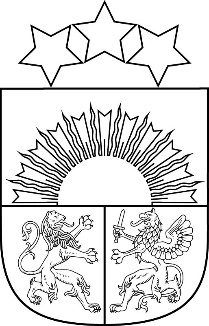 Reģ. Nr. 90000054572Saieta laukums 1, Madona, Madonas novads, LV-4801 t. 64860090, e-pasts: pasts@madona.lv ___________________________________________________________________________MADONAS NOVADA PAŠVALDĪBAS DOMESLĒMUMSMadonā2021.gada 17.augustā						            		  Nr.107									      (protokols Nr.7, 15.p.)Par Madonas Biznesa inkubatora atbrīvošanu no Madonas pilsētas kultūras nama filiāles kinoteātris “Vidzeme” telpu nomas maksasMadonas novada pašvaldībā saņemts LIAA Madonas Biznesa inkubatora vadītājas Ivetas Vabules iesniegums (reģistrēts Madonas novada pašvaldībā 04.08.2021. ar Nr. 2.1.3.1/21/388) ar lūgumu atbrīvot Madonas Biznesa inkubatoru no Madonas pilsētas kultūras nama filiāles kinoteātris “Vidzeme” telpu nomas maksas. 2021.gada 10.septembrī LIAA Madonas Biznesa inkubators organizēs piecu gadu pastāvēšanas pasākumu tā dalībniekiem un sadarbības partneriem. Tā kā Madonas Biznesa inkubatora telpas nav piemērotas šāda pasākuma organizēšanai, pasākumu ieplānots organizēt Madonas pilsētas kultūras nama filiālē kinoteātris “Vidzeme”. Pamatojoties uz Latvijas investīciju un attīstības aģentūras un Madonas novada pašvaldības noslēgto sadarbības līgumu Nr. BIZN – SP – 2016/2, Madonas Biznesa inkubatora vadītāja lūdz atbrīvot Madonas Biznesa inkubatoru no Madonas pilsētas kultūras nama filiāles kinoteātris “Vidzeme” telpu nomas maksas. Plānotais pasākuma laiks no plkst. 14.00 līdz 20.00. Aprēķinātie telpu nomas neieņemtie ienākumi kopā sastāda EUR 75.90 (septiņdesmit pieci euro, 90 centi) t.sk. PVN.Noklausījusies sniegto informāciju, ņemot vērā 12.08.2021. Kultūras un sporta jautājumu komitejas un 17.08.2021. Finanšu un attīstības komitejas atzinumu, atklāti balsojot: PAR – 18 (Agris Lungevičs, Aigars Šķēls, Aivis Masaļskis, Andrejs Ceļapīters, Andris Dombrovskis, Andris Sakne, Artūrs Čačka, Gatis Teilis, Gunārs Ikaunieks, Guntis Klikučs, Iveta Peilāne, Kaspars Udrass, Māris Olte, Rūdolfs Preiss, Sandra Maksimova, Valda Kļaviņa, Vita Robalte, Zigfrīds Gora), PRET – NAV, ATTURAS – NAV, Madonas novada pašvaldības dome NOLEMJ:Atbrīvot Madonas Biznesa inkubatoru no Madonas pilsētas kultūras nama filiāles kinoteātris “Vidzeme” telpu nomas maksas 10. septembrī no plkst. 14.00 līdz 20.00 LIAA Madonas biznesa inkubatora piecu gadu pastāvēšanas pasākuma organizēšanai. Domes priekšsēdētājs				      A.LungevičsNoviks 22034411